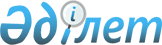 "2016 жылға арналған қоғамдық жұмыстарды ұйымдастыру туралы" әкімдіктің 2015 жылғы 9 желтоқсандағы № 383 қаулысының күші жойылды деп тану туралыҚостанай облысы Жітіқара ауданы әкімдігінің 2016 жылғы 11 мамырдағы № 161 қаулысы      "Құқықтық актілер туралы" 2016 жылғы 6 сәуірдегі Қазақстан Республикасы Заңының 46-бабы 2-тармағының 4) тармақшасына сәйкес Жітіқара ауданының әкімдігі ҚАУЛЫ ЕТЕДІ:

      "2016 жылға арналған қоғамдық жұмыстарды ұйымдастыру туралы" әкімдіктің 2015 жылғы 9 желтоқсандағы № 383 қаулысының (Нормативтік құқықтық актілерді мемлекеттік тіркеу тізілімінде № 6095 болып тіркелген, 2016 жылғы 14 қаңтарда № 2 "Авангард" газетінде жарияланған) күші жойылды деп танылсын.


					© 2012. Қазақстан Республикасы Әділет министрлігінің «Қазақстан Республикасының Заңнама және құқықтық ақпарат институты» ШЖҚ РМК
				
      Аудан әкімі

А. Ибраев
